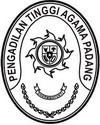 Nomor	: W3-A/             /KU.00/III/2022		Maret 2022Lampiran	: -Perihal	: Tanggapan Permohonan Persetujuan Revisi
PA Payakumbuh DIPA 04Yth. Kuasa Pengguna Anggaran PA PayakumbuhJl. Soekarno – Hatta nomor 214PayakumbuhSehubungan dengan surat Kuasa Pengguna Anggaran PA Payakumbuh nomor W3-A5/339/KU.01/3/2022 tanggal 7 Maret 2022 tentang Permohonan Persetujuan Revisi, bersama ini kami sampaikan bahwa permohonan tersebut tidak dapat kami teruskan, disebabkan hal berikut:Berdasarkan pasal 14 ayat (1) Peraturan Menteri Keuangan Republik Indonesia Nomor 199 /PMK.02/2021 tentang Tata Cara Revisi Anggaran yang berbunyi “KPA dapat melakukan Revisi Anggaran dalam 1 (satu) Satker berupa:” huruf b: “penambahan/perubahan akun beserta alokasi anggarannya dalam 1 (satu) RO.” Dengan demikian, maka usulan penambahan akun dan anggaran 524113 dapat dilakukan revisi anggaran oleh KPA dan karena usulan revisi anggaran memunculkan akun baru maka perlu dilakukan revisi anggaran ke Kanwil Ditjen Perbendaharaan.Untuk ketelitian, agar memastikan total selisih pergeseran anggaran adalah nol.Demikian disampaikan, atas perhatiannya diucapkan terima kasih.Wassalam,SekretarisH. Idris Latif, S.H., M.H.